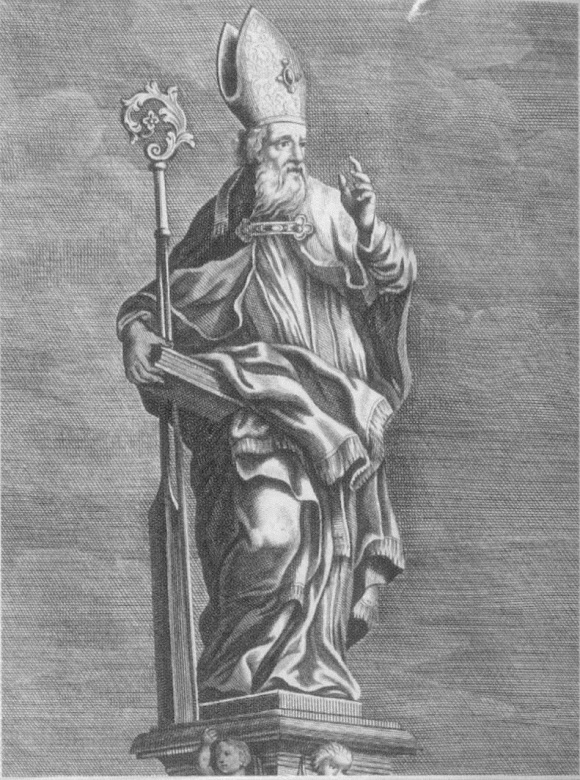 Kaple sv. Vojtěcha PříčovyMše svatá U příležitosti  305. výročí vysvěcení kaple vás srdečně zveme na mši svatou, která se uskutečnív sobotu 21. srpna 2021 od 10:00  hodin.Mši svatou bude sloužitP. Stanislav Přibyl P. Stanislav Zápotocký